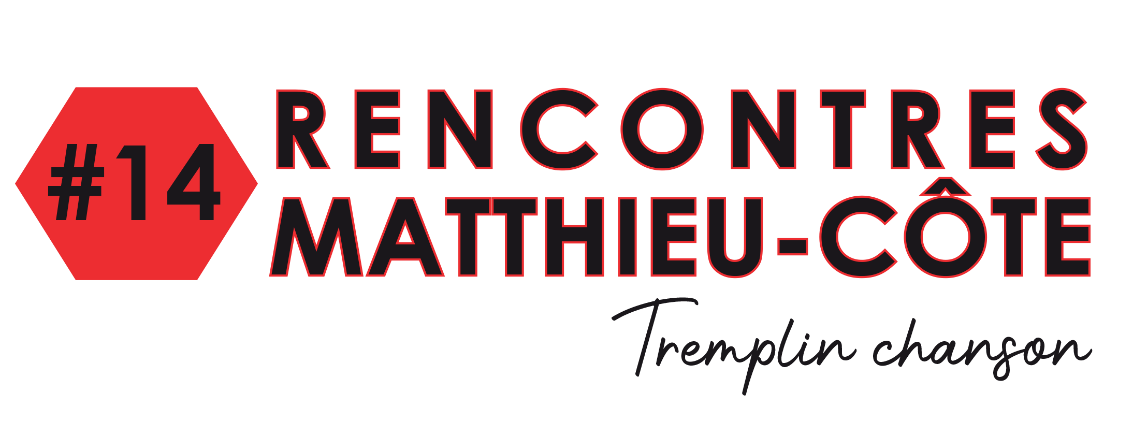 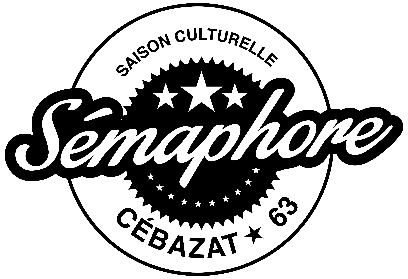 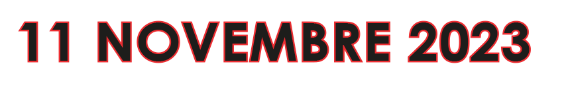 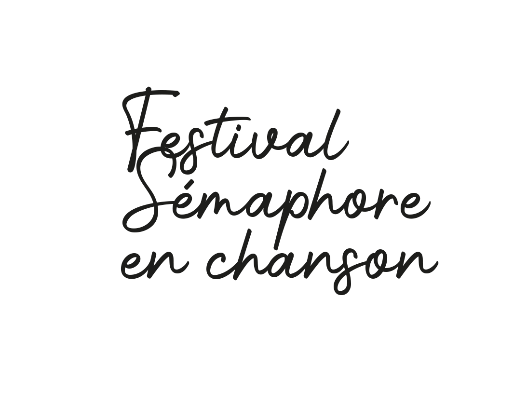 Merci de compléter avec précision chacune des rubriquesNOM DE L’ARTISTE / GROUPE : Genre musical : Région de l’artiste / groupe : COORDONNÉES DE L’ARTISTE / GROUPE (Référant pour cette candidature)Fonction dans le groupe : Civilité : Nom : Prénom : Adresse :Code postal : Ville : Tél. mobile : Email : Site web : Facebook : COORDONNÉES DU REPRÉSENTANT DE L’ARTISTE / GROUPE (Référant pour cette candidature si différent de l’artiste/groupe)Boîte de production : Fonction dans le groupe : Civilité : Nom : Prénom : Adresse : Code postal : Ville : Tél. mobile : Email :Site web :COMPOSITION DE L’ÉQUIPE ARTISTIQUEEffectif du groupe : Noms, prénoms et instruments : HISTORIQUE DE L’ARTISTE / GROUPEDate de création du projet : Présentation des étapes marquantes de professionnalisation : Échéances à venir en développement pour 2023 : Résidences prévues ou envisagées en 2023 : Motivation à solliciter les Rencontres Matthieu-Côte : Prochains concerts prévus : ENCADREMENT PROFESSIONNELListe des dates et lieux des principaux concerts depuis la création du projet : Avez-vous un manager ?                         Oui   Non   Si oui, précisez : Avez-vous un producteur ?                      Oui   Non   Si oui, précisez : Avez-vous un tourneur ?                           Oui   Non   Si oui, précisez : Avez-vous une maison de disque ?         Oui   Non   Si oui, précisez : À JOINDRE PAR WE TRANSFER à semaphore-accueil@cebazat.frBiographie du groupeRevue, extraits de presse3 photos de l’artiste / groupe en mentionnant les crédits photosMorceaux (mp3)Titre 1 : Titre 2 : Titre 3 : 3 textes de chansonsVidéos (merci de nous envoyer les liens et non les fichiers)Lien : Fiche technique ATTENTION : tout dossier incomplet ne pourra pas être pris en compte !